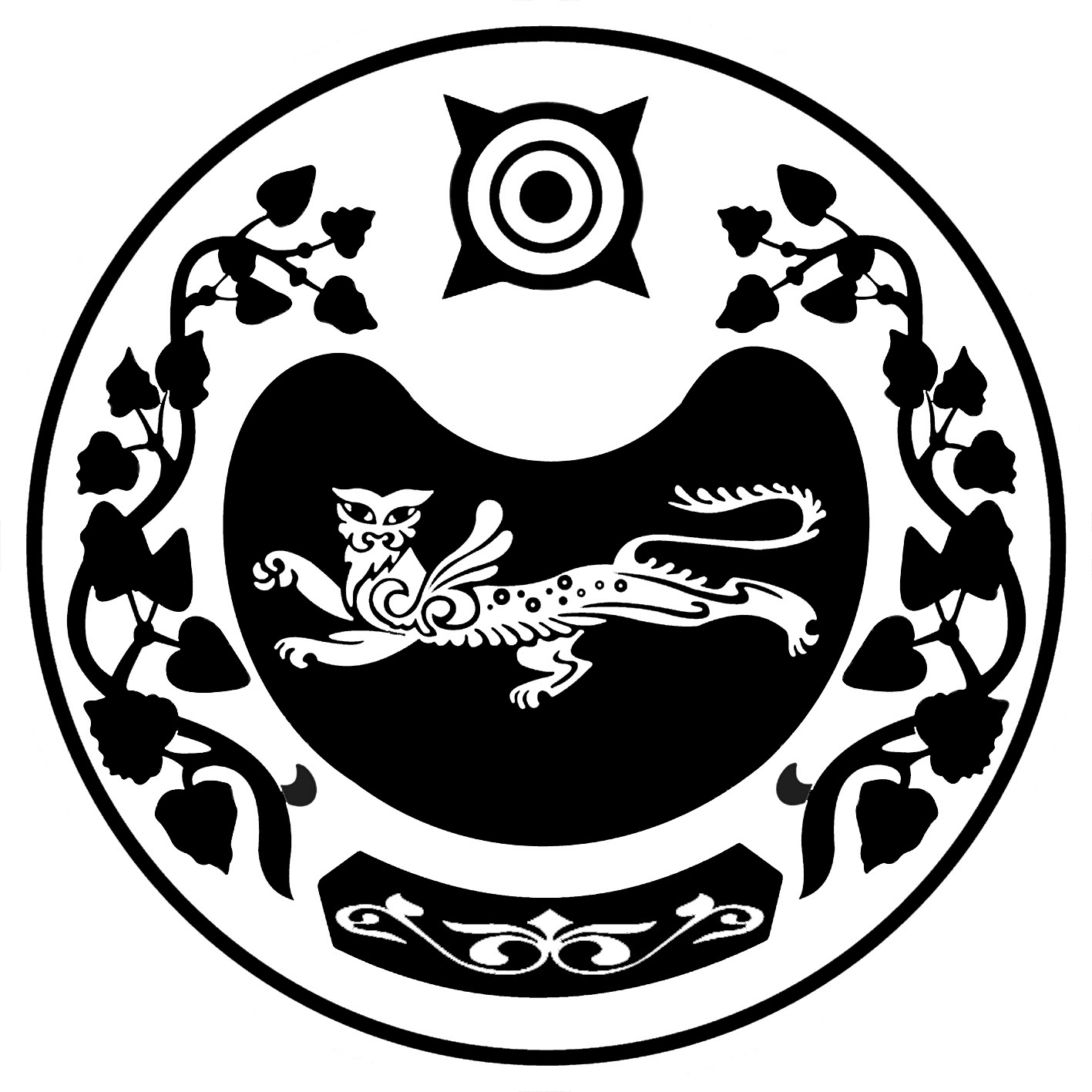              РОССИЯ ФЕДЕРАЦИЯЗЫ			РОССИЙСКАЯ ФЕДЕРАЦИЯ            ХАКАС РЕСПУБЛИКАЗЫ			  РЕСПУБЛИКА ХАКАСИЯ	                   АUБАН ПИЛТIРI 		                               АДМИНИСТРАЦИЯ      АЙМАUЫНЫY УСТАU-ПАСТАА   		         УСТЬ-АБАКАНСКОГО РАЙОНАП О С Т А Н О В Л Е Н И Е  от 09.10.2020г.  № 663-пр.п. Усть-АбаканО внесении изменений в Положение об оплате труда технических работников, обеспечивающих деятельность представительного и исполнительного органов местного самоуправления муниципального образования Усть-Абаканский район(структурных подразделений)	Руководствуясь статьями 135, 144 Главы 21 Трудового кодекса Российской Федерации, пунктом 2 статьи 53 Федерального закона от 06.10.2003 № 131-ФЗ «Об общих принципах организации местного самоуправления в Российской Федерации», статьей 66 Устава муниципального образования Усть-Абаканский район, администрация Усть-Абаканского районаПОСТАНОВЛЯЕТ:1. Внести изменения в Положение об оплате труда технических работников, обеспечивающих деятельность представительного и исполнительного органов местного самоуправления муниципального образования Усть-Абаканский район (структурных подразделений), утвержденное Постановлением Главы Усть-Абаканского района от 04.03.2011 № 300-п:Приложение 1 к Положению об оплате труда технических работников, обеспечивающих деятельность представительного и исполнительного органов местного самоуправления муниципального образования Усть-Абаканский район (структурных подразделений), дополнить новым абзацем следующего содержания:«Оклад водителя, осуществляющего перевозку выборных должностных лиц  Усть-Абаканского района, увеличивается на 15%». Настоящее постановление распространяется на правоотношения, возникающие с 01.10.2020г.Исполняющей обязанности управляющего делами администрации Усть-Абаканского района (О.В. Лемытской) разместить настоящее постановление на официальном сайте администрации Усть-Абаканского района.Главному редактору газеты «Усть-Абаканские известия» (Церковной И.Ю.) опубликовать настоящее постановление в газете «Усть-Абаканские известия официальные».Контроль за исполнением настоящего Постановления оставляю за собой. Глава Усть-Абаканского района		   			              Е.В. Егорова